
PO BOX 730720 
Dallas TX 75373 
United States
866.530.8100
http://SolarWinds.com 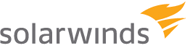 SKU #DescriptionQuantitySW Start DateSW End DateRateAmount80274SolarWinds DameWare Remote Support [formerly DameWare NT Utilities] Per Technician License (6 to 9 user price) - Annual Maintenance Renewal87/16/20207/16/202165.00520.00SubtotalSubtotalSubtotalSubtotalSubtotalSubtotal520.00Tax TotalTax TotalTax TotalTax TotalTax TotalTax Total31.20TotalTotalTotalTotalTotalTotal$551.20* Pricing above may not include local taxes, for which the customer is responsible.*

Keep your maintenance up-to-date to access Tech Support, FREE product updates/version upgrades (including all major and minor version releases), customer only product training, and exclusive access to product pre-releases.

1. If you previously ordered through an Authorized SolarWinds Partner and would like to order through that partner again, please forward this quote to them for processing.

2. Email your company Purchase Order to renewals@solarwinds.com -or- fax your order to one of the following: US 512.857.0125, Outside the US +353 21 238 0232.

3. Please use the link below to pay now via credit card. *No login required.*

https://ecomm.solarwinds.com/quote?quoteInternalId=91725730&@rts=11502562&eb=t&form=d

**Contact SolarWinds at renewals@solarwinds.com with any questions or concerns and we will be happy to assist with your maintenance renewal.